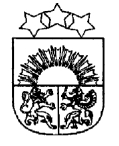 LATVIJAS  REPUBLIKA  KRĀSLAVAS  NOVADSKRĀSLAVAS  NOVADA  DOMEReģ. Nr. 90001267487Rīgas iela 51, Krāslava, Krāslavas nov., LV-5601. Tālrunis +371 65624383, fakss +371 65681772e-pasts: dome@kraslava.lvKrāslavāSĒDES  PROTOKOLS2016.gada  22.decembrī                                              				     	 Nr.15Sēde sasaukta	 Krāslavas novada domē, 		 Rīgas ielā 51, Krāslavā, plkst.1400Sēdi atklāj plkst. 1400Sēdi vada 	– novada domes priekšsēdētājs  Gunārs UpenieksProtokolē 	– domes lietvede Ārija LeonovičaPiedalās 	 Deputāti: Vjačeslavs Aprups, Vera Bīriņa, Jāzeps Dobkevičs, Aleksandrs Jevtušoks, Raimonds Kalvišs, Aivars Krūmiņš, Viktorija Lene, Antons Ļaksa, Viktors Moisejs, Juris Saksons, Jānis Tukāns, Gunārs Upenieks, Viktorija Vengreviča, Ēriks ZaikovskisPašvaldības administrācijas darbinieki: J.Geiba		- izpilddirektorsI.Hmeļņicka		- izpilddirektora vietniece finanšu un budžeta jautājumosJ.Križanovska		- grāmatvedības nodaļas vadītāja, galvenā grāmatvedeJ.Mančinskis		- izpilddirektora vietnieksV.Aišpurs		- administratīvās nodaļas vadītājsA.Skerškāns		- vecākais juriskonsultsK.Pudnika		- juriskonsulteL.Miglāne		- izglītības un kultūras nodaļas vadītājaI.Danovska		- Būvvaldes vadītājaI.Skerškāns		- zemes lietu speciālistsI.Dzalbe		- Attīstības nodaļas vadītājaT.Kozačuka		- Tūrisma informācijas centra vadītājaE.Ciganovičs		- juriskonsultsI.Kavinska		- sabiedrisko attiecību speciālisteV.Grizāns		- datortīklu administratorsE.Škutāne		- informatīvā biļetena “Krāslavas Vēstis” redaktoreNepiedalās: Vitālijs Aišpurs (darba konferencē)Sēdes vadītājs G.Upenieks piedāvā veikt izmaiņas un iekļaut sēdes darba kārtībā:Papildjautājumu Nr.9 “Par dalību Latvijas – Lietuvas - Baltkrievijas pārrobežu sadarbības programmas 2014. - 2020. gadam projektu konkursā”;Papildjautājumu Nr.10 “ Par balvu piešķiršanu Krāslavas novada sportistiem“;Papildjautājumu Nr.11 „Par valsts budžeta līdzekļu izlietošanu“;Papildjautājumu Nr.12 „Par dāvinājuma pieņemšanu“;Papildjautājumu Nr.13 „ Par zemesgabala domājamo daļu nodošanu īpašumā bez atlīdzības“;Papildjautājumu Nr.14 „Par nekustamā īpašuma atsavināšanu“;Papildjautājumu Nr.15 „Par nekustamā īpašuma nodokļa piemērošanu“;Papildjautājumu Nr.16 „Par nekustamo īpašumu nosacīto cenu“;Papildjautājumu Nr.17 „Par papildfinansējuma piešķiršanu“;Papildjautājumu Nr.18 „Par grozījumiem Krāslavas novada domes darbinieku amatu un algu sarakstā“;Papildjautājumu Nr.19 „Par maksas pakalpojumu apstiprināšanu“;Papildjautājumu Nr.20 „Par Krāslavas Valsts ģimnāzijas sniegto pakalpojumu izmaksām“;Papildjautājumu Nr.21 „Par pienākumu vērtības noteikšanu vienam iedzīvotājam Krāslavas novadā“;Papildjautājumu Nr.22 „Par sadzīves atkritumu apsaimniekošanas līgumu“;Papildjautājumu Nr.23 „Par SIA “Robežnieki AP” likvidāciju“;Papildjautājumu Nr.24 „Par grozījumiem Krāslavas novada pašvaldības 2016.gada budžetā“;Papildjautājumu Nr.25 „Par būves demontāžu“;Papildjautājumu Nr.26 „Informācija par 2017.gada budžeta sagatavošanu”.Deputātiem citu priekšlikumu un iebildumu nav.Balso par sēdes darba kārtību ar papildinājumiem.Vārdiski un atklāti balsojot:par – V.Aprups, V.Bīriņa, J.Dobkevičs, A.Jevtušoks, R.Kalvišs, A.Krūmiņš, V.Lene, A.Ļaksa,          V.Moisejs,  J.Saksons, J.Tukāns, G.Upenieks, V.Vengreviča, Ē.Zaikovskispret - navatturas - navAtklāti balsojot, par – 14, pret – nav, atturas – nav, Krāslavas novada dome nolemj:Apstiprināt domes sēdes darba kārtību ar papildinājumiem:Darba kārtība:Zemes jautājumiAdresācijas jautājumiPar zemes ierīcības projekta apstiprināšanuPar vēlēšanu iecirkņu nosaukumu un adrešu maiņuPar pakalpojuma sociālās aprūpes institūcijā piešķiršanuDzīvokļu jautājumiPar tirgus noteikumu saskaņošanuPar rīkojuma apstiprināšanuPar dalību Latvijas – Lietuvas - Baltkrievijas pārrobežu sadarbības programmas 2014. - 2020. gadam projektu konkursāPar balvu piešķiršanu Krāslavas novada sportistiemPar valsts budžeta līdzekļu izlietošanuPar dāvinājuma pieņemšanu Par zemesgabala domājamo daļu nodošanu īpašumā bez atlīdzībasPar nekustamā īpašuma atsavināšanuPar nekustamā īpašuma nodokļa piemērošanu Par nekustamo īpašumu nosacīto cenuPar papildfinansējuma piešķiršanuPar grozījumiem Krāslavas novada domes darbinieku amatu un algu sarakstāPar maksas pakalpojumu apstiprināšanuPar Krāslavas Valsts ģimnāzijas sniegto pakalpojumu izmaksāmPar pienākumu vērtības noteikšanu vienam iedzīvotājam Krāslavas novadāPar sadzīves atkritumu apsaimniekošanas līgumuPar SIA “Robežnieki AP” likvidācijuPar grozījumiem Krāslavas novada pašvaldības 2016.gada budžetāPar būves demontāžuInformācija par 2017.gada budžeta sagatavošanu1.§Zemes jautājumiZiņo: G.UpenieksVārdiski un atklāti balsojot:par – V.Aprups, V.Bīriņa, J.Dobkevičs, A.Jevtušoks, R.Kalvišs, A.Krūmiņš, V.Lene, A.Ļaksa,          V.Moisejs,  J.Saksons, J.Tukāns, G.Upenieks, V.Vengreviča, Ē.Zaikovskispret - navatturas - navAtklāti balsojot, par – 14, pret – nav, atturas – nav, Krāslavas novada dome nolemj:1. Sakarā ar notikušo zemes vienības ar kadastra apzīmējumu 6001-002-1746 Krāslavā, Lielā ielā 54 kadastrālo uzmērīšanu, precizēt zemes vienības ar kadastra apzīmējumu 6001-002-1746 platību, kas sastāda 7765 m2 (0,7765 ha).2. Pamatojoties uz Antras S[..] 30.11.2016. iesniegumu, iznomāt Antrai S[..], personas kods [..], dzīvo Krāslavas novadā, [..]Krāslavas novada pašvaldībai piekritīgās zemes vienības 48,8 ha platībā ar kadastra apzīmējumu 6064-003-0162, 9,7 ha platībā ar kadastra apzīmējumu 6064-003-0163, 11,4 ha platībā ar kadastra apzīmējumu 6064-003-0164 Krāslavas novada Izvaltas pagastā uz 10 gadiem, nosakot nomas maksu 0,5% apmērā no zemes kadastrālās vērtības gadā, saskaņā ar MK noteikumu Nr.644 „Noteikumi par neizpirktās lauku apvidus zemes nomas līguma noslēgšanas un nomas maksas aprēķināšanas kārtību” 7.punktu. Zemes lietošanas mērķis – zeme, uz kuras galvenā saimnieciskā darbība ir lauksaimniecība (kods 0101).3. Pamatojoties uz Iras B[..] 30.11.2016. iesniegumu, lauzt 20.10.2008. Ūdrīšu pagasta lauku apvidus zemes nomas līgumu Nr.99. Izbeigt Irai B[..], personas kods [..], nomas tiesības uz zemes vienību ar kadastra apzīmējumu 6096-008-0629 Krāslavas novada Ūdrīšu pagastā.4. Pamatojoties uz K/S “Sauleskalns-1” 30.11.2016. iesniegumu, grozīt 30.01.2009. Kombuļu pagasta lauku apvidus zemes nomas līgumu Nr.57. Izbeigt K/S “Sauleskalns-1”, reģistrācijas Nr.41503012341, nomas tiesības uz zemes vienību ar kadastra apzīmējumu 6074-006-0148 Krāslavas novada Kombuļu pagastā.	5. Pamatojoties uz Z/S „Liepa” īpašnieka Ilmāra Č[..] 30.11.2016. iesniegumu, iznomāt Z/S „Liepa”, reģistrācijas Nr.41501014297, juridiskā adrese: Krāslavas novads, Kombuļu pagasts, c.Kūdiņi, Krāslavas novada pašvaldībai piekritīgo zemes vienību 4,0 ha platībā ar kadastra apzīmējumu 6074-006-0148 Kombuļu pagastā uz 5 gadiem, nosakot nomas maksu 0,5% apmērā no zemes kadastrālās vērtības gadā, saskaņā ar MK noteikumu Nr.735 „Noteikumi par publiskas personas zemes nomu” 18.1.punktu. Zemes lietošanas mērķis – zeme, uz kuras galvenā saimnieciskā darbība ir lauksaimniecība (kods 0101).6. Pamatojoties uz Mariselas J[..] 23.11.2016. iesniegumu, iznomāt Mariselai J[..], personas kods [..], dzīvo [..], Robežnieku pagastā, Krāslavas novadā, Krāslavas novada pašvaldībai piekritīgo zemes vienību 3,6 ha platībā ar kadastra apzīmējumu 6086-001-0410 Robežnieku pagastā uz 5 gadiem, nosakot nomas maksu 0,5% apmērā no zemes kadastrālās vērtības gadā, saskaņā ar MK noteikumu Nr.735 „Noteikumi par publiskas personas zemes nomu” 18.1.punktu. Zemes lietošanas mērķis – zeme, uz kuras galvenā saimnieciskā darbība ir mežsaimniecība (kods 0201).7. Pamatojoties uz Vaclova M[..] 15.11.2016. iesniegumu, lauzt 26.08.2010. un 29.02.2012. Kaplavas pagasta lauku apvidus zemes nomas līgumus. Izbeigt Vaclovam M[..], personas kods [..], nomas tiesības uz zemes vienībām ar kadastra apzīmējumiem 6070-005-0087 un 6070-001-0102 Krāslavas novada Kaplavas pagastā.8. Pamatojoties uz Antona L[..] 01.12.2016. iesniegumu, iznomāt Antonam L[..], personas kods [..], dzīvo Krāslavas novada [..]Krāslavas novada pašvaldībai piekritīgo zemes vienību 2,77 ha platībā ar kadastra apzīmējumu 6070-001-0102 Krāslavas novada Kaplavas pagastā uz 5 gadiem, nosakot nomas maksu 0,5% apmērā no zemes kadastrālās vērtības gadā, saskaņā ar MK noteikumu Nr.735 „Noteikumi par publiskas personas zemes nomu” 18.1.punktu. Zemes lietošanas mērķis – zeme, uz kuras galvenā saimnieciskā darbība ir lauksaimniecība (kods 0101).9. Pamatojoties uz Jefrosinijas L[..] 07.12.2016. iesniegumu, lauzt 25.10.2007. Kaplavas pagasta lauku apvidus zemes nomas līgumu. Izbeigt Jefrosinijai L[..], personas kods [..], nomas tiesības uz zemes vienību ar kadastra apzīmējumu 6070-005-0703 Krāslavas novada Kaplavas pagastā.10. Pamatojoties uz Larisas N[..] 07.12.2016. iesniegumu, iznomāt Larisai N[..], personas kods [..], dzīvo Krāslavas novada [..], Krāslavas novada pašvaldībai piekritīgo zemes vienību 0,1 ha platībā ar kadastra apzīmējumu 6070-005-0703 Krāslavas novada Kaplavas pagastā uz 5 gadiem, nosakot nomas maksu 0,5% apmērā no zemes kadastrālās vērtības gadā, saskaņā ar MK noteikumu Nr.735 „Noteikumi par publiskas personas zemes nomu” 18.1.punktu. Zemes lietošanas mērķis – zeme, uz kuras galvenā saimnieciskā darbība ir lauksaimniecība (kods 0101).11. Pamatojoties uz Nikolaja A[..] 12.12.2016. iesniegumu, grozīt 05.01.2015. Ūdrīšu pagasta lauku apvidus zemes nomas līgumu Nr.13. Samazināt Nikolajam A[..], personas kods [..], iznomātās zemes platību, atstājot nomas lietošanā zemes vienības ar kadastra apzīmējumu 6096-006-0071 daļu 1,5 ha platībā saskaņā ar grafisko pielikumu, nosakot nomas maksu 0,5% apmērā no zemes kadastrālās vērtības gadā, saskaņā ar MK noteikumu Nr.735 „Noteikumi par publiskas personas zemes nomu” 18.1.punktu. Zemes lietošanas mērķis – zeme, uz kuras galvenā saimnieciskā darbība ir lauksaimniecība (kods 0101).12. Pamatojoties uz Veras Z[..] 06.12.2016. iesniegumu, lauzt 31.10.2007. Ūdrīšu pagasta lauku apvidus zemes nomas līgumu Nr.50. Izbeigt Verai Z[..], personas kods [..], nomas tiesības uz zemes vienību ar kadastra apzīmējumu 6096-004-0090 Krāslavas novada Ūdrīšu pagastā.13. Pamatojoties uz Oresta S[..] pilnvarotās personas Aldonas R[..] 12.12.2016. iesniegumu, iznomāt Orestam S[..], personas kods [..], dzīvo [..]Krāslavas novada pašvaldībai piekritīgo zemes vienību 0,1 ha platībā ar kadastra apzīmējumu 6068-004-0298 Krāslavas novada Kalniešu pagastā uz 5 gadiem, nosakot nomas maksu 1,5% apmērā no zemes kadastrālās vērtības gadā, piemērojot koeficientu 1,5 sakarā ar to, ka uz zemesgabala atrodas būves, kuras ir ierakstāmas, bet nav ierakstītas zemesgrāmatā, saskaņā ar MK noteikumu Nr.735 „Noteikumi par publiskas personas zemes nomu” 7.2.punktu, 9.1.punktu. Zemes vienības lietošanas mērķis – individuālo dzīvojamo māju apbūve (kods 0601). Uz zemes vienības ar kadastra apzīmējumu 6068-004-0298 atrodas Orestam S[..] piederošas ēkas un būves saskaņā ar 28.12.1992. pirkuma līgumu.14. Pamatojoties uz Zojas S[..] 23.11.2016. iesniegumu, grozīt 01.06.2015. Piedrujas pagasta lauku apvidus zemes nomas līgumu Nr.252. Izbeigt Zojai S[..], personas kods [..], nomas tiesības uz zemes vienību ar kadastra apzīmējumu 6084-001-3004 Krāslavas novada Piedrujas pagastā.15. Pamatojoties uz Kazimira O[..] 23.11.2016. iesniegumu, iznomāt Kazimiram O[..], personas kods [..], dzīvo Krāslavas novadā, [..]Krāslavas novada pašvaldībai piekritīgo zemes vienību 5,0 ha platībā ar kadastra apzīmējumu 6084-001-3004 Krāslavas novada Piedrujas pagastā uz 5 gadiem, nosakot nomas maksu 0,5% apmērā no zemes kadastrālās vērtības gadā, saskaņā ar MK noteikumu Nr.735 „Noteikumi par publiskas personas zemes nomu” 18.1.punktu. Zemes lietošanas mērķis – zeme, uz kuras galvenā saimnieciskā darbība ir lauksaimniecība (kods 0101).16. Pamatojoties uz Valērija M[..] 14.12.2016. iesniegumu, grozīt 03.10.2007. Skaistas pagasta lauku apvidus zemes nomas līgumu Nr.34. Izbeigt Valērijam M[..], personas kods [..], nomas tiesības uz zemes vienību ar kadastra apzīmējumu 6088-006-0323 Krāslavas novada Skaistas pagastā.17. Pamatojoties uz Sandra U[..] 14.12.2016. iesniegumu, iznomāt Sandrim U[..], personas kods [..], dzīvo Krāslavas novadā, [..], Krāslavas novada pašvaldībai piekritīgo zemes vienību 0,8 ha platībā ar kadastra apzīmējumu 6088-006-0323 Krāslavas novada Skaistas pagastā uz 5 gadiem, nosakot nomas maksu 0,5% apmērā no zemes kadastrālās vērtības gadā, saskaņā ar MK noteikumu Nr.735 „Noteikumi par publiskas personas zemes nomu” 18.1.punktu. Zemes lietošanas mērķis – zeme, uz kuras galvenā saimnieciskā darbība ir lauksaimniecība (kods 0101).18. Pamatojoties uz Valsts zemes dienesta Latgales reģionālās nodaļas 01.12.2016. vēstuli Nr.2-04-L/3926 “Par Vincenta S[..] zemes lietojumu”, sakarā ar to, ka VZD Latgales reģionālajai nodaļai ir pamats atzīt Vincentam S[..] īpašuma tiesības uz mantojamo zemi Ūdrīšu pagastā, atcelt Krāslavas novada domes 25.08.2011. lēmumu (protokols Nr.17, 9.§, 33.punkts) daļā par lietošanas tiesību izbeigšanu Valentīnai S[..],[..], uz zemes vienību ar kadastra apzīmējumu 6096-005-0083, kā arī atcelt Krāslavas novada domes 28.08.2014. lēmumu (protokols Nr.10, 3.§, 20.punkts) daļā par zemes vienības ar kadastra apzīmējumu 6096-005-0083 piekritību Krāslavas novada pašvaldībai.19. Sakarā ar zemes lietošanas mērķa neatbilstību situācijai dabā, saskaņā ar 2006.gada 20.jūnija Ministru kabineta noteikumu Nr.496 „Nekustamā īpašuma lietošanas mērķu klasifikācija un nekustamā īpašuma lietošanas mērķu noteikšanas un maiņas kārtība” 18.punktu, mainīt lietošanas mērķi Krāslavas novada pašvaldībai piekritīgajai zemes vienībai 4,96 ha platībā ar kadastra apzīmējumu 6074-001-0080 no „Trīs, četru un piecu stāvu daudzdzīvokļu māju apbūve” (kods 0702) uz „Zeme, uz kuras galvenā saimnieciskā darbība ir lauksaimniecība (kods 0101)”.20. Pamatojoties uz Viktora A[..] 29.08.2016. personīgo iesniegumu, lauzt 30.01.2009. Indras pagasta lauku apvidus zemes nomas līgumu Nr.180. Izbeigt Viktoram A[..], personas kods [..], nomas tiesības uz zemes vienību ar kadastra apzīmējumu 60620040940 Krāslavas novada Indras  pagastā.21. Pamatojoties uz Viktora V[..] 22.08.2016. personīgo iesniegumu, lauzt 21.09.2007. Indras pagasta lauku apvidus zemes nomas līgumu Nr.118. Izbeigt Viktoram V[..], personas kods [..], nomas tiesības uz zemes vienību ar kadastra apzīmējumu 60620040534 Krāslavas novada Indras  pagastā.Pamatojoties uz Alfrēda U[..] 19.09.2016. personīgo iesniegumu, iznomāt Alfrēdam U[..], personas kods [..], dzīvo Krāslavas novada [..], Krāslavas novada pašvaldībai piekritīgo zemes vienību 1,50 ha platība ar kadastra apzīmējumu 60620040534 Krāslavas novada Indras  pagastā uz 10 gadiem, nosakot nomas maksu 0,5% apmērā no zemes kadastrālās vērtības gadā, saskaņā ar MK noteikumu Nr.735 ‘’Noteikumi par valsts un pašvaldības zemes nomu” 18.1 punktu. Zemes lietošanas mērķis – zeme, uz kuras galvenā saimnieciskā darbība ir lauksaimniecība (kods 0101).Pamatojoties uz Zinaidas U[..] 19.10.2016. personīgo iesniegumu, lauzt 20.04.2007. Indras pagasta lauku apvidus zemes nomas līgumu Nr.69. Izbeigt Zinaidai U[..], personas kods [..], nomas tiesības uz zemes vienībam ar kadastra apzīmējumu 60620040438 un 60620040439 Krāslavas novada Indras  pagastā.Pamatojoties uz Z/S ‘’Valodzīte’’ īpašnieka Nikolaja U[..] 19.10.2016. personīgo iesniegumu, noslēgt ar Z/S ‘’Valodzīte’’ Reģ.Nr.LV41501017518, adrese Jaunatnes iela-3 c. Indra Krāslavas novads, lauku apvidus zemes nomas līgumu uz Krāslavas novada pašvaldībai piekritīgu zemes vienību 1,90 ha platība ar kadastra apzīmējumu 60620040438 Krāslavas novada Indras pagastā uz 10 gadiem, nosakot nomas maksu 0,5% apmērā no zemes kadastrālās vērtības gadā, saskaņā ar MK noteikumu Nr.735 ‘’Noteikumi par valsts un pašvaldības zemes nomu” 18.1 punktu. Zemes lietošanas mērķis – zeme, uz kuras galvenā saimnieciskā darbība ir lauksaimniecība (kods 0101).Pamatojoties uz Stanislava K[..] 16.12.2016. personīgo iesniegumu, mainīt lietošanas mērķi Krāslavas novada Indras pagastā zemes vienībai ar kadastra apzīmējumu 60620040216 no ‘’Individuālo dzīvojamo māju apbūvei’’ (kods 0601) uz ‘’Zeme, uz kuras galvenā saimnieciskā darbība ir lauksaimniecība’’ (kods 0101), kas ir saskaņa ar apstiprināto Krāslavas novada teritorijas plānojumu.Lēmuma projekta iesniedzējs:Domes priekšsēdētājs G.UpenieksLēmuma projektu sagatavotājs:Zemes lietu speciālists I.SkerškānsIndras pagasta pārvaldes zemes lietu speciāliste V. Bārtule2.§Adresācijas jautājumiZiņo: G.UpenieksVārdiski un atklāti balsojot:par – V.Aprups, V.Bīriņa, J.Dobkevičs, A.Jevtušoks, R.Kalvišs, A.Krūmiņš, V.Lene, A.Ļaksa,          V.Moisejs,  J.Saksons, J.Tukāns, G.Upenieks, V.Vengreviča, Ē.Zaikovskispret - navatturas - navAtklāti balsojot, par – 14, pret – nav, atturas – nav, Krāslavas novada dome nolemj:1. Sakarā ar Krāslavas novada pašvaldībai piekritīgās zemes vienības ar kadastra apzīmējumu 6001-002-1980 reģistrāciju zemesgrāmatā, saskaņā ar 08.12.2015. MK noteikumu Nr.698 „Adresācijas noteikumi” 2.9.punktu, piešķirt Krāslavas novada Krāslavas pilsētas zemes īpašumam ar kadastra Nr.6001-002-1980, kura sastāvā ir zemes vienība ar kadastra apzīmējumu 6001-002-1980, adresi – Lielā iela 1A, Krāslava, Krāslavas novads, LV-5601.2. Sakarā ar Krāslavas novada pašvaldībai piekritīgās zemes vienības ar kadastra apzīmējumu 6001-002-1746 reģistrāciju zemesgrāmatā, saskaņā ar 08.12.2015. MK noteikumu Nr.698 „Adresācijas noteikumi” 2.9.punktu, piešķirt Krāslavas novada Krāslavas pilsētas zemes īpašumam ar kadastra Nr.6001-002-1746, kura sastāvā ir zemes vienība ar kadastra apzīmējumu 6001-002-1746, adresi – Lielā iela 54, Krāslava, Krāslavas novads, LV-5601.3. Pamatojoties uz zemes īpašnieka Pētera U[..] 11.10.2016. iesniegumu, saskaņā ar 08.12.2015. MK noteikumu Nr.698 „Adresācijas noteikumi” 2.8.punktu, 2.9.punktu, piešķirt Krāslavas novada Skaistas pagasta zemes vienībai ar kadastra apzīmējumu 6088-004-0027 un uz tās esošajām būvēm ar kadastra apzīmējumiem 6088-004-0027-001, 6088-004-0027-002, 6088-004-0027-003, 6088-004-0027-004, 6088-004-0027-005 adresi - „Madariņas”, c.Luņi, Skaistas pag., Krāslavas nov., LV-5671. 4. Pamatojoties uz zemes īpašnieces Anastasijas P[..] 02.12.2016. iesniegumu, sakarā ar zemes īpašuma „Priežu mājas”, kadastra Nr.6064-004-0002, sadalīšanu un zemes vienības ar kadastra apzīmējumu 6064-004-0174 atdalīšanu, saskaņā ar 08.12.2015. MK noteikumu Nr.698 „Adresācijas noteikumi” 2.9.punktu, piešķirt Krāslavas novada Izvaltas pagasta jaunizveidotajam zemes īpašumam, kura sastāvā ir zemes vienība ar kadastra apzīmējumu 6064-004-0174, nosaukumu „Ineši”.5. Pamatojoties uz zemes īpašnieces Irēnas G[..] 08.12.2016. iesniegumu, sakarā ar zemes īpašuma „Elizabetes”, kadastra Nr.6086-007-0050, sadalīšanu un zemes vienības ar kadastra apzīmējumu 6086-007-0117 atdalīšanu, saskaņā ar 08.12.2015. MK noteikumu Nr.698 „Adresācijas noteikumi” 2.9.punktu, piešķirt Krāslavas novada Robežnieku pagasta jaunizveidotajam zemes īpašumam, kura sastāvā ir zemes vienība ar kadastra apzīmējumu 6086-007-0117, nosaukumu „Zulovas”.6. Pamatojoties uz zemes īpašnieka Valērija O[..] 09.12.2016. iesniegumu, sakarā ar zemes īpašuma „Augustovkas”, kadastra Nr.6070-005-0297, sadalīšanu un zemes vienības ar kadastra apzīmējumu 6070-002-0053 atdalīšanu, saskaņā ar 08.12.2015. MK noteikumu Nr.698 „Adresācijas noteikumi” 2.9.punktu, piešķirt Krāslavas novada Kaplavas pagasta jaunizveidotajam zemes īpašumam, kura sastāvā ir zemes vienība ar kadastra apzīmējumu 6070-002-0053, nosaukumu „Dauguliņi”.7. Pamatojoties uz zemes īpašnieces Vandas J[..] 14.12.2016. iesniegumu, sakarā ar zemes īpašuma „Teodorovka”, kadastra Nr.6062-002-0002, sadalīšanu un zemes vienības ar kadastra apzīmējumu 6062-002-0002 atdalīšanu, saskaņā ar 08.12.2015. MK noteikumu Nr.698 „Adresācijas noteikumi” 2.8.punktu, 2.9.punktu, piešķirt Krāslavas novada Indras pagasta jaunizveidotajam zemes īpašumam, kura sastāvā ir zemes vienība ar kadastra apzīmējumu 6062-002-0002, nosaukumu „Robežlauki”, kā arī mainīt apbūvētajai zemes vienībai ar kadastra apzīmējumu 6062-002-0002 un būvēm ar kadastra apzīmējumiem 6062-002-0002-004, 6062-002-0002-005, 6062-002-0002-006, 6062-002-0002-007, 6062-002-0002-007 adresi no “Teodorovka”, Karklinova, Indras pagasts, Krāslavas novads, LV-5664 uz “Robežlauki”, Karklinova, Indras pagasts, Krāslavas novads, LV-5664.8. Pamatojoties uz zemes īpašnieka Igora G[..] 19.12.2016. iesniegumu, sakarā ar zemes īpašuma „Miglas”, kadastra Nr.6062-004-0397, sadalīšanu un zemes vienību ar kadastra apzīmējumiem 6062-001-0076 un 6062-002-0040 atdalīšanu, saskaņā ar 08.12.2015. MK noteikumu Nr.698 „Adresācijas noteikumi” 2.9.punktu, piešķirt Krāslavas novada Indras pagasta jaunizveidotajam zemes īpašumam, kura sastāvā ir zemes vienības ar kadastra apzīmējumiem 6062-001-0076 un 6062-002-0040, nosaukumu „Tīrumi”.9. Pamatojoties uz Valsts zemes dienesta Adrešu reģistra daļas 06.12.2016. vēstuli “Par adrešu piešķiršanu telpu grupām”, saskaņā ar 08.12.2015. MK noteikumu Nr.698 „Adresācijas noteikumi” 2.10.punktu, 9.punktu, piešķirt adreses telpu grupām (garāžām) saskaņā ar sarakstu:10. Pamatojoties uz zemes tiesiskā valdītāja Jāņa N[..] pilnvarotās personas Aleksandra I[..], sakarā ar zemes vienības ar kadastra apzīmējumu 6068-001-0068 reģistrāciju zemesgrāmatā, saskaņā ar 08.12.2015. MK noteikumu Nr.698 „Adresācijas noteikumi” 2.9.punktu, piešķirt Krāslavas novada Kalniešu pagasta zemes īpašumam ar kadastra Nr.6068-001-0068, kura sastāvā ir zemes vienība ar kadastra apzīmējumu 6068-001-0068, nosaukumu „Tīrumi”.Lēmuma projekta iesniedzējs:Domes priekšsēdētājs G.UpenieksLēmuma projektu sagatavotājs:Zemes lietu speciālists I.Skerškāns3.§Par zemes ierīcības projekta apstiprināšanuZiņo: G.UpenieksVārdiski un atklāti balsojot:par – V.Aprups, V.Bīriņa, J.Dobkevičs, A.Jevtušoks, R.Kalvišs, A.Krūmiņš, V.Lene, A.Ļaksa,          V.Moisejs,  J.Saksons, J.Tukāns, G.Upenieks, V.Vengreviča, Ē.Zaikovskispret - navatturas - navAtklāti balsojot, par – 14, pret – nav, atturas – nav, Krāslavas novada dome nolemj:Saskaņā ar „Zemes ierīcības likuma” 10. panta pirmo daļu un MK noteikumiem Nr.505 “Zemes ierīcības projekta izstrādes noteikumi”, apstiprināt   nekustamā īpašuma Vasarnieku ielā 7, 9, 11, 13, Krāslavā, Krāslavas novadā, ar kadastra apzīmējumu  6001 002 0671,   izstrādāto zemes ierīcības projektu. Zemes vienībai 1, ar platību 3.9190 ha, piešķirt adresi Vasarnieku iela 11,   Krāslava.Zemes vienības lietošanas mērķis – zeme uz kuras galvenā saimnieciskā darbība ir rūpnieciskās ražošanas uzņēmumu apbūve, kods 1001.Nodalītajai zemes vienībai 2, ar platību 2.0516  ha, piešķirt adresi Vasarnieku iela 7, Krāslava.    Zemes vienības lietošanas mērķis – zeme uz kuras galvenā saimnieciskā darbība ir rūpnieciskās ražošanas uzņēmumu apbūve, kods 1001.Lēmuma projekta iesniedzējs:Domes priekšsēdētājs G.UpenieksLēmuma projektu sagatavotājs:Būvvaldes vadītāja I.Danovska4.§Par vēlēšanu iecirkņu nosaukumu un adrešu maiņuZiņo: G.UpenieksVārdiski un atklāti balsojot:par – V.Aprups, V.Bīriņa, J.Dobkevičs, A.Jevtušoks, R.Kalvišs, A.Krūmiņš, V.Lene, A.Ļaksa,          V.Moisejs,  J.Saksons, J.Tukāns, G.Upenieks, V.Vengreviča, Ē.Zaikovskispret - navatturas - navAtklāti balsojot, par – 14, pret – nav, atturas – nav, Krāslavas novada dome nolemj:       Pamatojoties uz likuma “Par pašvaldībām” 21.panta pirmās daļas 25.punktu un Republikas pilsētu un novadu vēlēšanu komisiju un iecirkņu komisiju likuma 1.panta trešo daļu:Lūgt Centrālo vēlēšanu komisiju mainīt Krāslavas novada vēlēšanu iecirkņu nosaukumus un adreses:1.1. Vēlēšanu iecirkņa Nr.526 nosaukumu “Tautas nams, Roberta Pudnika iela 8, Auleja, Aulejas pag., Krāslavas novads” uz “Pagasta pārvalde, Roberta Pudnika iela 8, Auleja, Aulejas pag., Krāslavas novads”;1.2. Vēlēšanu iecirkņa Nr.539 nosaukumu “Piedrujas pagasta bibliotēka, ,,Jaunība”, Piedruja, Piedrujas pag., Krāslavas novads” uz “Saietu nams, ,,Jaunība”, Piedruja, Piedrujas pag., Krāslavas novads”;1.3. Vēlēšanu iecirkņa Nr.541 nosaukumu un adresi “Tautas nams, Miera iela 17, Skaista, Skaistas pag., Krāslavas novads” uz “Pagasta pārvalde, Miera iela 13, Skaista, Skaistas pag., Krāslavas novads.Lēmumu nosūtīt Centrālajai vēlēšanu komisijai.Lēmuma projekta iesniedzējs:Domes priekšsēdētājs G.UpenieksLēmuma projektu sagatavotājs:Administratīvās nodaļas vadītājs V.Aišpurs5.§Par pakalpojuma sociālās aprūpes institūcijā piešķiršanuZiņo: G.UpenieksVārdiski un atklāti balsojot:par – V.Aprups, V.Bīriņa, J.Dobkevičs, A.Jevtušoks, R.Kalvišs, A.Krūmiņš, V.Lene, A.Ļaksa,          V.Moisejs,  J.Saksons, J.Tukāns, G.Upenieks, V.Vengreviča, Ē.Zaikovskispret - navatturas - navAtklāti balsojot, par – 14, pret – nav, atturas – nav, Krāslavas novada dome nolemj:Saskaņā ar pieprasītāja iesniegumu un pamatojoties uz Sociālo pakalpojumu un sociālās palīdzības likuma 28.panta pirmās daļas 2.punktu, 21.04.2008. MK noteikumu Nr.288 „Sociālo pakalpojumu un sociālās palīdzības saņemšanas kārtība”  5.panta 5.punktu, 19.05.1994. likuma "Par pašvaldībām"  15.panta septīto daļu:Piešķirt Krāslavas novada Krāslavas novada Krāslavas pilsētas pensionārei Tamārai B[..], personas kods [..], pakalpojumu īslaicīgas sociālās aprūpes institūcijā, ievietojot viņu SIA “Krāslavas slimnīca” sociālajā gultā.Piešķirt Krāslavas novada Krāslavas novada Krāslavas novada Izvaltas pagasta vientuļam pensionāram Vladislavam S[..], pakalpojumu īslaicīgas sociālās aprūpes institūcijā, ievietojot viņu SIA “Krāslavas slimnīca” sociālajā gultā.Lēmuma projekta iesniedzējs:Sociālo un veselības aizsardzības lietu komiteja6.§Dzīvokļu jautājumiZiņo: G.UpenieksVārdiski un atklāti balsojot:par – V.Aprups, V.Bīriņa, J.Dobkevičs, A.Jevtušoks, R.Kalvišs, A.Krūmiņš, V.Lene, A.Ļaksa,          V.Moisejs,  J.Saksons, J.Tukāns, G.Upenieks, V.Vengreviča, Ē.Zaikovskispret - navatturas - navAtklāti balsojot, par – 14, pret – nav, atturas – nav, Krāslavas novada dome nolemj:Pamatojoties uz LR likumu “Par palīdzību dzīvokļa jautājumu risināšanā”, uzņemt dzīvokļa saņemšanas uzskaites rindā:- Larisu M[..], deklarētā dzīvesvieta [..]Ūdrīšu pag., ģimenes sastāvs[..]cilvēks; - Sintiju N[..], deklarētā dzīvesvieta  “ [..], Skaistas pag., ģimenes sastāvs [..] cilvēki;-Aleksandru K[..], deklarētā dzīvesvieta [..], Krāslavā, ģimenes sastāvs [..] cilvēks;- Dmitriju E[..], deklarētā dzīvesvieta [..]Krāslavā ([..]”), ģimenes sastāvs [..] cilvēks (pirmās kārtas rindā – bez vecāku gādības).Lēmuma projekta iesniedzējsDomes priekšsēdētājs G.UpenieksLēmuma projektu sagatavoja:  dzīvokļu komisija7.§Par tirgus noteikumu saskaņošanuZiņo: G.UpenieksVārdiski un atklāti balsojot:par – V.Aprups, V.Bīriņa, J.Dobkevičs, A.Jevtušoks, R.Kalvišs, A.Krūmiņš, V.Lene, A.Ļaksa,          V.Moisejs,  J.Saksons, J.Tukāns, G.Upenieks, V.Vengreviča, Ē.Zaikovskispret - navatturas - navAtklāti balsojot, par – 14, pret – nav, atturas – nav, Krāslavas novada dome nolemj:	Pamatojoties uz likuma “Par pašvaldībām” 21.panta pirmās daļas 27.punktu, Ministru kabineta 2010.gada 12.maija noteikumu Nr.440 „Noteikumi par tirdzniecības veidiem, kas saskaņojami ar pašvaldību, un tirdzniecības organizēšanas kārtību” 39.punktu un Krāslavas novada pašvaldības saistošo noteikumu Nr.2014/11 „Par tirdzniecību publiskās vietās Krāslavas novada pašvaldības administratīvajā teritorijā” 29.punktu:1. Saskaņot SIA “SILANS” izstrādātos tirgus noteikumus tirgum, kas atrodas Ostas ielā 1 k-1, Ostas ielā 1 k-2, Krāslavā, Krāslavas novadā (kadastra numurs 6001-001-0217).2. Atļaut tirdzniecību tirgū Ostas ielā 1 k-1, Ostas ielā 1 k-2, Krāslavā, Krāslavas novadā, saskaņā  ar tirgus pārvaldītāja – SIA “SILANS”  izstrādātajiem tirgus iekšējās kārtības  noteikumiem. 3. Uzdot nodrošināt sabiedriskās kārtības, sanitāro un higiēnas prasību un ugunsdrošības noteikumu ievērošanu tirgus teritorijā tirgus pārvaldniekam -  SIA “SILANS”, reģistrācijas numurs 41502016257, juridiskā adrese N.Rancāna iela 5, Krāslava, Krāslavas novads, LV-5601. Pielikumā: (tirgus noteikumi ar pielikumiem). Lēmuma projekta iesniedzējsPlānošanas un infrastruktūras attīstības lietu komitejaLēmuma projekta sagatavotājs:Vec. juriskonsults A.Skerškāns 8.§Par rīkojuma apstiprināšanuZiņo: G.UpenieksDebatēs piedalās: J.Dobkevičs, A.JevtušoksVārdiski un atklāti balsojot:par – V.Aprups, V.Bīriņa, J.Dobkevičs, A.Jevtušoks, R.Kalvišs, A.Krūmiņš, V.Lene, A.Ļaksa,          V.Moisejs,  J.Saksons, J.Tukāns, G.Upenieks, V.Vengreviča, Ē.Zaikovskispret - navatturas - navAtklāti balsojot, par – 14, pret – nav, atturas – nav, Krāslavas novada dome nolemj:Apstiprināt 14.12.2016. rīkojumu Nr.18ā/k „Par Č.Kozlovskas komandējumu“(rīkojuma pilns teksts pielikumā)Lēmuma projekta iesniedzējsDomes priekšsēdētājs G.UpenieksLēmuma projektu sagatavotājsLietvede Ā.Leonoviča9.§Par dalību Latvijas – Lietuvas - Baltkrievijas pārrobežu sadarbības programmas 2014. - 2020. gadam projektu konkursāZiņo: G.UpenieksVārdiski un atklāti balsojot:par – V.Aprups, V.Bīriņa, J.Dobkevičs, A.Jevtušoks, R.Kalvišs, A.Krūmiņš, V.Lene, A.Ļaksa,          V.Moisejs,  J.Saksons, J.Tukāns, G.Upenieks, V.Vengreviča, Ē.Zaikovskispret - navatturas - navAtklāti balsojot, par – 14, pret – nav, atturas – nav, Krāslavas novada dome nolemj:1.Apstiprināt Krāslavas novada pašvaldības dalību Latvijas - Lietuvas - Baltkrievijas pārrobežu sadarbības programmas 2014. - 2020. gadam pirmajā projektu konkursā sekojošos projektos: “Kulinārā mantojuma un tradicionālo amatniecības prasmju saglabāšana un popularizēšana” (Preservation and promotion of culinary heritage and traditional craft skills”/ BELLA CULTURE), vadošais partneris, kopējais partnera budžets 387 493,00 EUR; “Sociālās iekļautības veicināšana, organizējot kopējus pasākumus un uzlabojot sociālos pakalpojumus Krāslavas un Polockas pašvaldībās” (Promotion of social inclusion by organizing joint events and improvement of providing social services in Kraslava and Polotsk municipalities”/ ENJOY BEING TOGETHER), vadošais partneris, kopējais partnera budžets 131 699,91 EUR;“Integrētu veselības veicināšanas pasākumu organizēšana dažādām sabiedrības grupām” (The Establishment of Integrated Health Promotion Measures for Most Vulnerable Groups in the Society), partneris (vadošais partneris Eiroreģiona “Ezeru zeme” Lietuvas birojs), kopējais partnera budžets 162 869,53 EUR;“Alternatīvas pieejas cieņpilnai novecošanai Latvijas – Lietuvas – Baltkrievijas pierobežā” (Alternative approaches for ageing well in Latvia-Lithuania-Belarus border area"/ Ageing Well), gala labuma saņēmējs (vadošais partneris biedrība “Eiroreģions “Ezeru zeme”), kopējais indikatīvais budžets 60 000,00 EUR;“Sinerģiskas pārrobežu aktivitātes Latgales, Utenas, Viļņas un Utenas reģionos tautas koka arhitektūras un tradicionālās ainavas saglabāšanai” (Synergetic cross-border actions of Latgale, Utena, Vilnius and Vitebsk regions to preserve and promote the folk wooden architecture and traditional landscapes/ FOLK EYES), gala labuma saņēmējs (vadošais partneris biedrība “Eiroreģions “Ezeru zeme”), kopējais indikatīvais budžets 51 000,00 EUR.2. Projektu apstiprināšanas gadījumā nodrošināt pašvaldības līdzfinansējumu 10% apmērā un priekšfinansējumu atbilstoši plānotajai naudas plūsmai no Krāslavas novada domes 2018. un 2019. gada budžeta.Lēmuma projekta iesniedzējs:Finanšu komitejaLēmuma projektu sagatavotājs: Attīstības nodaļas vadītāja I.Dzalbe10.§Par balvu piešķiršanu Krāslavas novada sportistiemZiņo: G.UpenieksVārdiski un atklāti balsojot:par – V.Aprups, V.Bīriņa, J.Dobkevičs, A.Jevtušoks, R.Kalvišs, A.Krūmiņš, V.Lene, A.Ļaksa,          V.Moisejs,  J.Saksons, J.Tukāns, G.Upenieks, V.Vengreviča, Ē.Zaikovskispret - navatturas - navAtklāti balsojot, par – 14, pret – nav, atturas – nav, Krāslavas novada dome nolemj:	Pamatojoties uz   Krāslavas novada domes 25.10.2012. noteikumiem “Kārtība, kādā piešķir naudas balvu Krāslavas novada sportistiem par izciliem sasniegumiem sportā”  (protokols Nr.18, 15.§) un Krāslavas novada domes vērtēšanas komisijas lēmumu (protokols Nr.3 no 2014.gada 10.decembra), izmaksāt naudas balvu par augstiem sasniegumiem sportā sekojošiem sportistiem un viņu treneriem:Par sasniegumiem 2016.gada Latvijas čempionātā un iegūto 3.vietu ložu šaušanā sievietēm, piešķirt Krāslavas novada komandas sportistei Diānai B[..] naudas balvu 100,-EUR (viens simts eiro) apmērā.Par ieguldīto darbu sportistes D.B[..] sagatavošanā dalībai 2016.gada Latvijas čempionātā, piešķirt trenerim Sergejam Š[..] naudas balvu 50,-EUR (piecdesmit eiro) apmērā.Par sasniegumiem 2016.gada Latvijas čempionātā un iegūto 1.vietu ložu šaušanā vīriešiem, piešķirt Krāslavas novada komandas sportistam Marekam M[..] naudas balvu 200,-EUR (divi simti eiro) apmērā.Par ieguldīto darbu sportista M.M[..] sagatavošanā dalībai 2016.gada Latvijas čempionātā, piešķirt trenerim Sergejam Š[..] naudas balvu 100,-EUR (viens simts eiro) apmērā.Par sasniegumiem 2016.gada Latvijas čempionātā un iegūto 3.vietu brīvajā cīņā sievietēm, piešķirt Krāslavas novada komandas sportistei Alīnai D[..] naudas balvu 100,-EUR (viens simts eiro) apmērā.Par ieguldīto darbu sportistes A.D[..] sagatavošanā dalībai 2016.gada Latvijas čempionātā, piešķirt trenerim Jurijam Č[..] naudas balvu 50,-EUR (piecdesmit eiro) apmērā.Par sasniegumiem 2016.gada IV Latvijas Olimpiādē un iegūto 1.vietu brīvajā cīņā sievietēm, piešķirt Krāslavas novada komandas sportistei Olgai P[..]naudas balvu 300,-EUR (trīs simti eiro) apmērā.Par ieguldīto darbu sportistes O.P[..] sagatavošanā dalībai 2016.gada IV Latvijas Olimpiādē, piešķirt trenerim Jevgēnijam T[..] naudas balvu 150,-EUR (viens simts piecdesmit eiro) apmērā.Par sasniegumiem 2016.gada Latvijas čempionātā un iegūto 3.vietu brīvajā cīņā vīriešiem, piešķirt Krāslavas novada komandas sportistam Deinisam G[..] naudas balvu 100,-EUR (viens simts eiro) apmērā.Par ieguldīto darbu sportista D.G[..] sagatavošanā dalībai 2016.gada Latvijas čempionātā, piešķirt trenerim Jurijam Č[..] naudas balvu 50,-EUR (piecdesmit eiro) apmērā.Par sasniegumiem 2016.gada IPC Eiropas čempionātā vieglatlētikā (paraolimpiskajā sportā) un iegūto 1.vietu šķēpa mešanā vīriešiem, piešķirt Krāslavas novada komandas vieglatlētam Dmitrijam S[..] naudas balvu 1500,-EUR (viens tūkstotis pieci simti eiro) apmērā.(pielikumā – vērtēšanas komisijas protokols)Lēmuma projekta iesniedzējsFinanšu komitejaLēmuma projekta sagatavotājsKrāslavas novada domes vērtēšanas komisija11.§Par valsts budžeta līdzekļu izlietošanuZiņo: G.UpenieksVārdiski un atklāti balsojot:par – V.Aprups, V.Bīriņa, J.Dobkevičs, A.Jevtušoks, R.Kalvišs, A.Krūmiņš, V.Lene, A.Ļaksa,          V.Moisejs,  J.Saksons, J.Tukāns, G.Upenieks, V.Vengreviča, Ē.Zaikovskispret - navatturas - navAtklāti balsojot, par – 14, pret – nav, atturas – nav, Krāslavas novada dome nolemj:Pamatojoties uz 28.12.2010. Ministru kabineta noteikumu Nr.1206 7.punktu, 2016.gadā neizmantotos valsts budžeta līdzekļus pašvaldībām to vispārējās izglītības iestāžu no 1. līdz 4.klasei skolēnu ēdināšanai, izmantot novada izglītības iestāžu 5., 6., 7., 8. un 9.klašu skolēnu ēdināšanai 2016.gada decembra mēnesī.Valsts budžeta līdzekļi ēdināšanas pakalpojumu sniedzējam tiks pārskaitīti par  faktiski 2016.gada decembrī ēdināto skolēnu skaitu. Valsts budžeta līdzekļu sadalījums pa izglītības iestādēm 2016.gada decembrī:Lēmuma projekta iesniedzējs:Finanšu komitejaLēmuma projektu sagatavotājs:Izpilddirektora vietniece finanšuun budžeta jautājumos I.Hmeļņicka,Izglītības un kultūras nodaļa12.§Par dāvinājuma pieņemšanu Ziņo: G.UpenieksVārdiski un atklāti balsojot:par – V.Aprups, V.Bīriņa, J.Dobkevičs, A.Jevtušoks, R.Kalvišs, A.Krūmiņš, V.Lene, A.Ļaksa,          V.Moisejs,  J.Saksons, J.Tukāns, G.Upenieks, V.Vengreviča, Ē.Zaikovskispret - navatturas - navAtklāti balsojot, par – 14, pret – nav, atturas – nav, Krāslavas novada dome nolemj:	Pamatojoties uz likuma „Par pašvaldībām” 14.panta pirmās daļas 2.punktu, Civillikuma 1915.panta pirmo daļu:Pieņemt Viktora L[..], personas kods [..], piedāvāto dāvinājumu  - nekustamo īpašumu  - dzīvokli Nr.12 Rēzeknes ielā 43, Krāslavā, (kadastra numurs 6001-900-0864).Izdevumus, kas saistīti ar dāvinājumu pieņemšanu, segt no Krāslavas  novada domes budžeta līdzekļiem.Lēmuma projekta iesniedzējs:Finanšu komitejaLēmuma projektu sagatavotājs vec.juriskonsults A.Skerškāns13.§ Par zemesgabala domājamo daļu nodošanu īpašumā bez atlīdzībasZiņo: G.UpenieksVārdiski un atklāti balsojot:par – V.Aprups, V.Bīriņa, J.Dobkevičs, A.Jevtušoks, R.Kalvišs, A.Krūmiņš, V.Lene, A.Ļaksa,          V.Moisejs,  J.Saksons, J.Tukāns, G.Upenieks, V.Vengreviča, Ē.Zaikovskispret - navatturas - navAtklāti balsojot, par – 14, pret – nav, atturas – nav, Krāslavas novada dome nolemj:Saskaņā ar 1993.gada 22.septembra vienošanos, pamatojoties uz likuma „Par valsts un pašvaldību dzīvojamo māju privatizāciju” 84.panta pirmās daļas 1.apakšpunktu: 1.        Nodot Gaļinai A[..], personas kods [..], īpašumā bez atlīdzības zemes gabala “Irbenāji”, Bancāni, Ūdrīšu pagasts, Krāslavas novads,  kadastra apzīmējums 6096-006-0035, kopīpašuma 475/3531 domājamās daļas, dzīvokļa īpašuma Nr. [..]“Irbenāji”, Bancānos, Ūdrīšu pagastā, Krāslavas novadā, uzturēšanai.2.        Domes Administratīvajai nodaļai sagatavot vienošanos par zemes nodošanu īpašumā bez atlīdzības Gaļinai A[..].Lēmuma projekta iesniedzējs: Finanšu komitejaLēmuma projektu sagatavotājs:Vec.juriskonsults A.Skerškāns14.§Par nekustamā īpašuma atsavināšanuZiņo: G.UpenieksVārdiski un atklāti balsojot:par – V.Aprups, V.Bīriņa, J.Dobkevičs, A.Jevtušoks, R.Kalvišs, A.Krūmiņš, V.Lene, A.Ļaksa,          V.Moisejs,  J.Saksons, J.Tukāns, G.Upenieks, V.Vengreviča, Ē.Zaikovskispret - navatturas - navAtklāti balsojot, par – 14, pret – nav, atturas – nav, Krāslavas novada dome nolemj:14.1.Pamatojoties uz likumu „Par nekustamā īpašuma ierakstīšanu zemesgrāmatās” 28.panta 6.punktu, likuma „Par pašvaldībām” 21.panta pirmās daļas 17.punktu, Publiskas personas mantas atsavināšanas likuma 3.panta pirmās daļas 2.punktu, 4.panta ceturtās daļas 5.punktu, 5.panta pirmo daļu:Ierakstīt zemesgrāmatā uz Krāslavas novada pašvaldības vārda nekustamo īpašumu – dzīvokli Nr. 68 Vienības ielā 12, Krāslavā, Krāslavas novadā.Nodot atsavināšanai Krāslavas novada pašvaldībai piederošo nekustamo īpašumu – dzīvokli Nr. 68 Vienības ielā 12, Krāslavā, Krāslavas novadā.Noteikt nekustamā īpašuma atsavināšanas veidu – pārdošana par brīvu cenu.Uzdot Krāslavas novada domes Privatizācijas komisijai organizēt Krāslavas novada pašvaldībai piederošā nekustamā īpašuma – dzīvokļa Nr. 68 Vienības ielā 12, Krāslavā, Krāslavas novadā, atsavināšanas procedūru saskaņā ar Publiskas personas mantas atsavināšanas likumu.14.2.Pamatojoties uz likumu „Par nekustamā īpašuma ierakstīšanu zemesgrāmatās” 28.panta 6.punktu, likuma „Par pašvaldībām” 21.panta pirmās daļas 17.punktu, Publiskas personas mantas atsavināšanas likuma 3.panta pirmās daļas 2.punktu, 4.panta ceturtās daļas 5.punktu, 5.panta pirmo daļu:Ierakstīt zemesgrāmatā uz Krāslavas novada pašvaldības vārda nekustamo īpašumu – dzīvokli Nr. 26 Raiņa ielā 21, Krāslavā, Krāslavas novadā.Nodot atsavināšanai Krāslavas novada pašvaldībai piederošo nekustamo īpašumu – dzīvokli Nr.26 Raiņa ielā 21, Krāslavā, Krāslavas novadā.Noteikt nekustamā īpašuma atsavināšanas veidu – pārdošana par brīvu cenu.Uzdot Krāslavas novada domes Privatizācijas komisijai organizēt Krāslavas novada pašvaldībai piederošā nekustamā īpašuma – dzīvokļa Nr.26 Raiņa ielā 21, Krāslavā, Krāslavas novadā, atsavināšanas procedūru saskaņā ar Publiskas personas mantas atsavināšanas likumu.Lēmuma projekta iesniedzējs:Finanšu komitejaLēmuma projektu sagatavotājs: vec.juriskonsults A.Skerškāns15.§Par nekustamā īpašuma nodokļa piemērošanu Ziņo: G.UpenieksVārdiski un atklāti balsojot:par – V.Aprups, V.Bīriņa, J.Dobkevičs, A.Jevtušoks, R.Kalvišs, A.Krūmiņš, V.Lene, A.Ļaksa,          V.Moisejs,  J.Saksons, J.Tukāns, G.Upenieks, V.Vengreviča, Ē.Zaikovskispret - navatturas - navAtklāti balsojot, par – 14, pret – nav, atturas – nav, Krāslavas novada dome nolemj:Pamatojoties uz likuma “Par pašvaldībām” 21.panta pirmās daļas 15.punktu un otro daļu, likuma „Par nodokļiem un nodevām” 1.panta otrās daļas 3.3 punktu, ņemot vērā to, ka zemāk minēto nekustamo īpašumu zemes vienībās atrodas vietējas nozīmes notekūdeņu cauruļvadi, kas netiek aplikti ar nekustamā īpašuma nodokli:Neaplikt ar nekustamā īpašuma nodokli zemes vienības ar kadastra apzīmējumu 6001-002-0096 (Stūra iela 6, Krāslava, Krāslavas novads) daļu 61,43 kv.m. platībā;Neaplikt ar nekustamā īpašuma nodokli zemes vienības ar kadastra apzīmējumu 6001-002-1990 (Kaplavas iela 45, Krāslava, Krāslavas novads) daļu 92,977 kv.m. platībā;Neaplikt ar nekustamā īpašuma nodokli zemes vienības ar kadastra apzīmējumu 6001-002-0316 (Stūra iela 10, Krāslava, Krāslavas novads) daļu 86,229 kv.m. platībā;Neaplikt ar nekustamā īpašuma nodokli zemes vienības ar kadastra apzīmējumu 6001-002-0293 (Stūra iela 12, Krāslava, Krāslavas novads) daļu 433,52 kv.m. platībā;Neaplikt ar nekustamā īpašuma nodokli zemes vienības ar kadastra apzīmējumu 6001-002-0378 (Augusta iela 79, Krāslava, Krāslavas novads) daļu 474,929 kv.m. platībā;Neaplikt ar nekustamā īpašuma nodokli zemes vienības ar kadastra apzīmējumu 6001-002-0185 (Augusta iela 74, Krāslava, Krāslavas novads) daļu 33,11 kv.m. platībā;Neaplikt ar nekustamā īpašuma nodokli zemes vienības ar kadastra apzīmējumu 6001-002-0255 (Augusta iela 81, Krāslava, Krāslavas novads) daļu 35,49 kv.m. platībā;Neaplikt ar nekustamā īpašuma nodokli zemes vienības ar kadastra apzīmējumu 6001-002-0549 (Ziedu iela 10, Krāslava, Krāslavas novads) daļu 89,797 kv.m. platībā;Neaplikt ar nekustamā īpašuma nodokli zemes vienības ar kadastra apzīmējumu 6001-002-0844 (Kalnu iela 2, Krāslava, Krāslavas novads) daļu 259,20 kv.m. platībā;Neaplikt ar nekustamā īpašuma nodokli zemes vienības ar kadastra apzīmējumu 6001-002-0187 (Dzegužu iela 2, Krāslava, Krāslavas novads) daļu 251,022 kv.m. platībā.Pamatojoties uz likuma “Par pašvaldībām” 21.panta pirmās daļas 15.punktu un otro daļu, likuma „Par nodokļiem un nodevām” 1.panta otrās daļas 3.1 punkta g) apakšpunktu, ņemot vērā to, ka nekustamā īpašuma zemes vienībā atrodas divas maģistrālās 20 kV gaisvadu līnijas, kas netiek apliktas ar nekustamā īpašuma nodokli, neaplikt ar nekustamā īpašuma nodokli zemes vienības ar kadastra apzīmējumu 6001-002-0393 (Sauleskalna iela 8, Krāslava, Krāslavas novads) daļu 240 kv.m. platībā. Lēmums stājas spēkā 2017.gada 1.janvārī un ir pārsūdzams Administratīvās rajona tiesas Rēzeknes tiesu namā (Rēzeknē, Atbrīvošanas alejā 88, LV-4601) Administratīvā procesa likumā noteiktā kārtībā.Lēmuma projekta iesniedzējs: Finanšu komitejaLēmuma projektu sagatavotājs:Vec.juriskonsults A.Skerškāns16.§Par nekustamo īpašumu nosacīto cenuZiņo: G.UpenieksVārdiski un atklāti balsojot:par – V.Aprups, V.Bīriņa, J.Dobkevičs, A.Jevtušoks, A.Krūmiņš, V.Lene, A.Ļaksa,          V.Moisejs,  J.Saksons, J.Tukāns, G.Upenieks, V.Vengreviča, Ē.Zaikovskispret - navatturas - R.KalvišsAtklāti balsojot, par – 13, pret – nav, atturas – 1, Krāslavas novada dome nolemj:            Pamatojoties uz Publiskas personas mantas atsavināšanas likuma 8. panta trešo daļu un Privatizācijas komisijas 2016.gada 20.decembra lēmumu (protokols Nr.10):   1. Apstiprināt Krāslavas novada pašvaldībai piederošā nekustamā īpašuma „Dambji” –  zemes gabala 1,63 ha platībā, Indras pagastā, Krāslavas novadā (kadastra apzīmējums 6062 006 0412) nosacīto cenu EUR 200,00 (divi simti euro 00 centi) apmērā. 2. Apstiprināt Krāslavas novada pašvaldībai piederošā nekustamā īpašuma „Migliņas” – zemes gabala 3,5 ha platībā, Indras pagastā, Krāslavas novadā (kadastra apzīmējums 6062 006 0467) nosacīto cenu EUR 1600,00 (viens tūkstotis seši simti euro 00 centi) apmērā. 3. Apstiprināt Krāslavas novada pašvaldībai piederošā nekustamā īpašuma „Zemeņlauki” – zemes gabala 12,99 ha platībā, Kombuļu pagastā, Krāslavas novadā (kadastra apzīmējums 6074 006 0160) nosacīto cenu EUR 7800,00 (septiņi tūkstoši astoņi simti euro 00 centi) apmērā. 4. Pašvaldības atsavināšanas izdevumu segšanai par šī lēmuma no pirmā līdz trešajam   punktam minēto nekustamo īpašumu atsavināšanu, ieskaitīt Krāslavas novada domes kontā 10 % no nekustamā īpašuma nosacītās cenas.Lēmuma projekta iesniedzējs:Finanšu komitejaLēmuma projektu sagatavoja:Administratīvās nodaļas vadītājs V.Aišpurs17.§Par papildfinansējuma piešķiršanu Ziņo: G.UpenieksVārdiski un atklāti balsojot:par – V.Aprups, V.Bīriņa, J.Dobkevičs, A.Jevtušoks, R.Kalvišs, A.Krūmiņš, V.Lene, A.Ļaksa,          V.Moisejs,  J.Saksons, J.Tukāns, G.Upenieks, V.Vengreviča, Ē.Zaikovskispret - navatturas - navAtklāti balsojot, par – 14, pret – nav, atturas – nav, Krāslavas novada dome nolemj:	Piešķirt papildus finansējumu EUR 885 apmērā skolēnu un treneru prēmēšanai par 2016.gada rezultātiem saskaņā ar nolikuma “Krāslavas novada profesionālās ievirzes skolu skolēnu un viņu skolotāju apbalvošanai par gūtajiem rezultātiem konkursos, izstādēs un sporta sacensībās” nosacījumiem.Lēmuma projekta iesniedzējs:Finanšu komitejaIzglītības, kultūras un sporta jautājumu komiteja18.§Par grozījumiem Krāslavas novada domes darbinieku amatu un algu sarakstā18.1.Ziņo: G.UpenieksVārdiski un atklāti balsojot:par – V.Aprups, V.Bīriņa, J.Dobkevičs, A.Jevtušoks, R.Kalvišs, A.Krūmiņš, V.Lene, A.Ļaksa,          V.Moisejs,  J.Saksons, J.Tukāns, G.Upenieks, V.Vengreviča, Ē.Zaikovskispret - navatturas - navAtklāti balsojot, par – 14, pret – nav, atturas – nav, Krāslavas novada dome nolemj:Pamatojoties uz likuma „Par pašvaldībām” 21.panta pirmās daļas 13.punktu, veikt grozījumus Krāslavas novada domes darbinieku amatu un algu saraksta „Krāslavas pagasta pārvalde” struktūrvienībā un ar 2017.gada 1.janvāri:Noteikt amata vienībai „lietvede-kasiere” amata slodzi no „0.75” uz „1”,  ar ikmēneša atlīdzību 610 EUR;Izslēgt amata vienību „dzīvojamo māju (īpašumu) apsaimniekošanas speciālists” ar amata slodzi  „0.5”;Ieviest amata vienību 18.2.Ziņo: G.UpenieksVārdiski un atklāti balsojot:par – V.Aprups, V.Bīriņa, J.Dobkevičs, A.Jevtušoks, R.Kalvišs, A.Krūmiņš, V.Lene, A.Ļaksa,          V.Moisejs,  J.Saksons, J.Tukāns, G.Upenieks, V.Vengreviča, Ē.Zaikovskispret - navatturas - navAtklāti balsojot, par – 14, pret – nav, atturas – nav, Krāslavas novada dome nolemj:Pamatojoties uz likuma „Par pašvaldībām” 21.panta pirmās daļas 13.punktu, veikt grozījumus Krāslavas novada domes darbinieku amatu un algu saraksta „Izglītības un kultūras nodaļas” struktūrvienībā un ar 2017.gada 1.janvāri:Ieviest amata vienību „apkopēja” uz 0.5 slodzes ar  amatalgu EUR 190.Lēmuma projekta iesniedzējs:Finanšu komitejaLēmuma projektu sagatavotājs:Administratīvā nodaļa19.§Par maksas pakalpojumu apstiprināšanuZiņo: G.UpenieksVārdiski un atklāti balsojot:par – V.Aprups, V.Bīriņa, J.Dobkevičs, A.Jevtušoks, R.Kalvišs, A.Krūmiņš, V.Lene, A.Ļaksa,          V.Moisejs,  J.Saksons, J.Tukāns, G.Upenieks, V.Vengreviča, Ē.Zaikovskispret - navatturas - navAtklāti balsojot, par – 14, pret – nav, atturas – nav, Krāslavas novada dome nolemj:Pamatojoties uz likuma “Par pašvaldībām” 21.panta 14.punkta g) apakšpunktu, atļaut novada izglītības iestādēm, kuras nodrošina skolēnu ēdināšanu, sniegt ēdināšanas pakalpojumus ārpus mācību procesa.Apstiprināt ēdināšanas pakalpojumu maksu (pielikumā).Lēmuma projekta iesniedzējs:Finanšu komitejaLēmuma projektu sagatavotājs:Varavīksnes vsk.administrācija20.§Par Krāslavas Valsts ģimnāzijas sniegto pakalpojumu izmaksāmZiņo: G.UpenieksVārdiski un atklāti balsojot:par – V.Aprups, V.Bīriņa, J.Dobkevičs, A.Jevtušoks, R.Kalvišs, A.Krūmiņš, V.Lene, A.Ļaksa,          V.Moisejs,  J.Saksons, J.Tukāns, G.Upenieks, V.Vengreviča, Ē.Zaikovskispret - navatturas - navAtklāti balsojot, par – 14, pret – nav, atturas – nav, Krāslavas novada dome nolemj:Apstiprināt Krāslavas Valsts ģimnāzijas pakalpojumu izmaksas: Pielikumā izmaksu aprēķins.     Lēmuma projekta iesniedzējs:Finanšu komitejaIzglītības, kultūras un sporta jautājumu komiteja21.§Par pienākumu vērtības noteikšanu vienam iedzīvotājam Krāslavas novadāZiņo: G.Upenieks, E.Ciganovičs (juriskonsults)Debatēs piedalās: V.Vengreviča, A.JevtušoksVārdiski un atklāti balsojot:par – V.Aprups, V.Bīriņa, J.Dobkevičs, A.Jevtušoks, A.Krūmiņš, V.Lene, A.Ļaksa,          V.Moisejs,  J.Saksons, J.Tukāns, G.Upenieks, V.Vengreviča, Ē.Zaikovskispret - navatturas - R.Kalvišs,Atklāti balsojot, par – 13, pret – nav, atturas – 1, Krāslavas novada dome nolemj:Pamatojoties uz Ministru kabineta noteikumu Nr.1250 ”Noteikumi par valsts nodevu par īpašuma tiesību un ķīlas tiesību nostiprināšanu zemesgrāmatā” 10.punktu, Zemesgrāmatu likuma 61.panta pirmās daļa 4.punktu, likuma “Par pašvaldībām” 21.panta pirmās daļas 27.punktu, noteikt Krāslavas novadā pienākuma vērtību vienam iedzīvotājam, atsavinot nekustamo īpašumu pret pienākumiem EUR 252,19 (divi simti piecdesmit divi euro 19 centu) apmērā.Lēmuma projekta iesniedzējs:Finanšu komitejaLēmuma projektu sagatavoja:Domes juriskonsults E.Ciganovičs22.§Par sadzīves atkritumu apsaimniekošanas līgumuZiņo: G.UpenieksVārdiski un atklāti balsojot:par – V.Aprups, V.Bīriņa, J.Dobkevičs, A.Jevtušoks, A.Krūmiņš, V.Lene, A.Ļaksa,          V.Moisejs,  J.Saksons, J.Tukāns, G.Upenieks, V.Vengreviča, Ē.Zaikovskispret - navatturas - R.Kalvišs,Atklāti balsojot, par – 13, pret – nav, atturas – 1, Krāslavas novada dome nolemj:2000.gada 22.decembrī tika noslēgts līgums ar SIA „Dova” par sadzīves atkritumu apsaimniekošanu un tas ir spēkā līdz 2016.gada 31.decembrim.Lai nodrošinātu sadzīves atkritumu apsaimniekošanas pakalpojuma sniegšanas nepārtrauktību, pamatojoties uz likuma „Par pašvaldībām” 15.panta pirmās daļas 1.punktu un 21.panta pirmās daļas 27.punktu, Atkritumu apsaimniekošanas likuma 18.panta ceturto daļu, noslēgt vienošanos ar SIA„Dova” par sadzīves atkritumu apsaimniekošanas līguma grozījumiem un noteikt līguma termiņu līdz Publisko iepirkumu likumā noteiktajā kārtībā izvēlētā sadzīves atkritumu apsaimniekošanas pakalpojumu sniedzēja līguma spēkā stāšanās brīdim, bet ne ilgāk kā līdz 2017.gada 30.septembrim.Lēmuma projekta iesniedzējs:Finanšu komitejaLēmuma projektu sagatavotājs:Domes juriskonsults E.Ciganovičs23.§Par SIA “Robežnieki AP” likvidācijuZiņo: G.UpenieksVārdiski un atklāti balsojot:par – V.Aprups, V.Bīriņa, J.Dobkevičs, A.Jevtušoks, R.Kalvišs, A.Krūmiņš, V.Lene, A.Ļaksa,          V.Moisejs,  J.Saksons, J.Tukāns, G.Upenieks, V.Vengreviča, Ē.Zaikovskispret - navatturas - navAtklāti balsojot, par – 14, pret – nav, atturas – nav, Krāslavas novada dome nolemj:Pamatojoties uz likuma „Par pašvaldībām” 21.panta pirmās daļas 8.punktu, Publiskas personas kapitāla daļu un kapitālsabiedrību pārvaldības likuma 120., 121. un 122. pantu, Komerclikuma 317.pantu:Likvidēt  SIA “Robežnieki AP”, reģistrācijas Nr.41503035838 (turpmāk – Sabiedrība).Uzdot Sabiedrības likvidāciju veikt Sabiedrības valdei.Uzdot Kapitāla daļu turētāja pārstāvim domes priekšsēdētāja vietniekam Viktoram Moisejam dalībnieku sapulcēs lemt par likvidācijas procesam nepieciešamajiem jautājumiem.Lēmuma projekta iesniedzējs:Finanšu komitejaLēmuma projektu sagatavotājs:Juriskonsulte K.Pudnika24.§Par grozījumiem Krāslavas novada pašvaldības 2016.gada budžetāZiņo: G.Upenieks, I.Hmeļņicka (izpilddirektora vietniece finanšu un budžeta jautājumos)Vārdiski un atklāti balsojot:par – V.Aprups, V.Bīriņa, J.Dobkevičs, A.Jevtušoks, A.Krūmiņš, V.Lene, A.Ļaksa,          V.Moisejs,  J.Saksons, J.Tukāns, G.Upenieks, V.Vengreviča, Ē.Zaikovskispret - navatturas - R.Kalvišs,Atklāti balsojot, par – 13, pret – nav, atturas – 1, Krāslavas novada dome nolemj:Pamatojoties uz likuma „Par pašvaldībām” 46.pantu, apstiprināt Krāslavas novada pašvaldības saistošos noteikumus Nr.2016/10  „Grozījumi Krāslavas novada pašvaldības 2016.gada budžetā” (budžeta grozījumu pilns teksts pielikumā)Lēmuma projekta iesniedzējs:Finanšu komitejaLēmuma projektu sagatavoja:Izpilddirektora vietniece finanšu un budžeta jautājumos I.Hmeļņicka25.§Par būves demontāžu Ziņo: G.UpenieksDebatēs piedalās: V.Moisejs, V.VengrevičaVārdiski un atklāti balsojot:par – V.Aprups, V.Bīriņa, J.Dobkevičs, A.Jevtušoks, R.Kalvišs, A.Krūmiņš, V.Lene, A.Ļaksa,          V.Moisejs,  J.Saksons, J.Tukāns, G.Upenieks, V.Vengreviča, Ē.Zaikovskispret - navatturas - navAtklāti balsojot, par – 14, pret – nav, atturas – nav, Krāslavas novada dome nolemj:Pamatojoties uz likuma „Par pašvaldībām” 21.panta pirmās daļas 27.punktu, Būvniecības likuma 21.panta 9.daļu, Civillikuma 1084.pantu, demontēt likvidētajai paju sabiedrībai “Taisnība” piederošo (saskaņā ar Nekustamā īpašuma Valsts kadastra sistēmas datiem) avārijas stāvoklī esošo būvi (kadastra apzīmējums 60780010396001), kas atrodas uz Krāslavas novada pašvaldībai piederošā zemes gabala (kadastra numurs 6078 001 0396), adrese: “Drupas”, Ezerkalna c., Krāslavas pag.,Krāslavas novads.Lēmuma projekta iesniedzējs:Finanšu komitejaLēmuma projektu sagatavoja:Domes juriskonsults E.Ciganovičs26.§Informācija par 2017.gada budžeta sagatavošanuZiņo: I.Hmeļņicka (izpilddirektora vietniece finanšu un budžeta jautājumos)Vārdiski un atklāti balsojot:par – V.Aprups, V.Bīriņa, J.Dobkevičs, A.Jevtušoks, R.Kalvišs, A.Krūmiņš, V.Lene, A.Ļaksa,          V.Moisejs,  J.Saksons, J.Tukāns, G.Upenieks, V.Vengreviča, Ē.Zaikovskispret - navatturas - navAtklāti balsojot, par – 14, pret – nav, atturas – nav, Krāslavas novada dome nolemj:Informāciju par 2017.gada budžeta sagatavošanu pieņemt zināšanai. (Informācija pielikumā)Lēmuma projekta iesniedzējs:Finanšu komitejaZiņotājs:Izpilddirektora vietniece finanšu un budžeta jautājumos I.HmeļņickaSēdi slēdz plkst.1455Domes priekšsēdētājs							G.UpenieksDomes lietvede							Ā.Leonoviča2016.gada 27.decembrīĒkas kadastra apzīmējumsĒkas adreseĒkas adrešu kodsTelpu grupas kadastra apzīmējumsPiešķiramās adreses60010030047001Rīgas iela 175 k-1, Krāslava, Krāslavas nov.10644906860010030047001001Rīgas iela 175 k-1-1, Krāslava60010030047001Rīgas iela 175 k-1, Krāslava, Krāslavas nov.10644906860010030047001002Rīgas iela 175 k-1-2, Krāslava60010030047001Rīgas iela 175 k-1, Krāslava, Krāslavas nov.10644906860010030047001003Rīgas iela 175 k-1-3, Krāslava60010030047001Rīgas iela 175 k-1, Krāslava, Krāslavas nov.10644906860010030047001004Rīgas iela 175 k-1-4, Krāslava60010030047001Rīgas iela 175 k-1, Krāslava, Krāslavas nov.10644906860010030047001005Rīgas iela 175 k-1-5, Krāslava60010030047001Rīgas iela 175 k-1, Krāslava, Krāslavas nov.10644906860010030047001006Rīgas iela 175 k-1-6, Krāslava60010030047001Rīgas iela 175 k-1, Krāslava, Krāslavas nov.10644906860010030047001007Rīgas iela 175 k-1-7, Krāslava60010030047001Rīgas iela 175 k-1, Krāslava, Krāslavas nov.10644906860010030047001008Rīgas iela 175 k-1-8, Krāslava60010030047001009Rīgas iela 175 k-1-9, Krāslava60010030047001010Rīgas iela 175 k-1-10, Krāslava60010030047001011Rīgas iela 175 k-1-11, Krāslava60010030047001012Rīgas iela 175 k-1-12, Krāslava60010030047001013Rīgas iela 175 k-1-13, Krāslava60010030047001014Rīgas iela 175 k-1-14, Krāslava60010030047001015Rīgas iela 175 k-1-15, Krāslava60010030047001016Rīgas iela 175 k-1-16, Krāslava60010030047001017Rīgas iela 175 k-1-17, Krāslava60010030047001018Rīgas iela 175 k-1-18, Krāslava60010030047001019Rīgas iela 175 k-1-19, Krāslava60010030047001020Rīgas iela 175 k-1-20, Krāslava60010030047001021Rīgas iela 175 k-1-21, Krāslava60010030047001022Rīgas iela 175 k-1-22, Krāslava60010030047001023Rīgas iela 175 k-1-23, Krāslava60010030047001024Rīgas iela 175 k-1-24, Krāslava60010030047001025Rīgas iela 175 k-1-25, Krāslava60010030047001026Rīgas iela 175 k-1-26, Krāslava60010030047001027Rīgas iela 175 k-1-27, Krāslava60010030047001028Rīgas iela 175 k-1-28, Krāslava60010030047001029Rīgas iela 175 k-1-29, Krāslava60010030047001030Rīgas iela 175 k-1-30, Krāslava60010030047001031Rīgas iela 175 k-1-31, Krāslava60010030047001032Rīgas iela 175 k-1-32, Krāslava60010030047001033Rīgas iela 175 k-1-33, Krāslava60010030047001034Rīgas iela 175 k-1-34, Krāslava60010030047001035Rīgas iela 175 k-1-35, Krāslava60010030047001036Rīgas iela 175 k-1-36, Krāslava60010030047001037Rīgas iela 175 k-1-37, Krāslava60010030047001038Rīgas iela 175 k-1-38, Krāslava60010030047001039Rīgas iela 175 k-1-39, Krāslava60010030047001040Rīgas iela 175 k-1-40, Krāslava60010030047001041Rīgas iela 175 k-1-41, Krāslava60010030047001042Rīgas iela 175 k-1-42, Krāslava60010030047001043Rīgas iela 175 k-1-43, Krāslava60010030047001044Rīgas iela 175 k-1-44, Krāslava60010030047001045Rīgas iela 175 k-1-45, Krāslava60010030047001046Rīgas iela 175 k-1-46, Krāslava60010030047001047Rīgas iela 175 k-1-47, Krāslava60010030047001048Rīgas iela 175 k-1-48, Krāslava60010030047001049Rīgas iela 175 k-1-49, Krāslava60010030047001050Rīgas iela 175 k-1-50, Krāslava60010030047001051Rīgas iela 175 k-1-51, Krāslava60010030047001052Rīgas iela 175 k-1-52, Krāslava60010030047001053Rīgas iela 175 k-1-53, Krāslava60010030047001054Rīgas iela 175 k-1-54, Krāslava60010030047001055Rīgas iela 175 k-1-55, KrāslavaN.p.k.Izglītības iestādeSkolēnu skaits no 5.klases līdz 9.klasei uz 01.12.2016.Valsts budžeta līdzekļi EUR (15 dienas x 1.42EUR)1Indras pamatskola    49    491043,702Izvaltas pamatskola27575,103Sauleskalna sākumskola485,204Robežnieku pamatskola31660,305Krāslavas pamatskola1853940,506Krāslavas Varavīksnes vidusskola2405112,007Krāslavas gr.Plāteru v.n. Poļu pamatskola22468,608Krāslavas Valsts ģimnāzija661405,80Kopā62413291,20Amata nosaukumsProfesiju klasifikatora kodsAmata slodze mēnesīAmatalga mēnesīEURsaimniecības vadītājs5151 031630.00Maksas pakalpojumsMērvienība Summa EURSkolas mikroautobusa VW Caravelle nomaEUR/h18,00Klases telpu noma (stundā 60 min.)EUR/h5,00Datorklases noma EUR/h20,00Aktu zāles noma (1 stunda)EUR/h15,00Absolventu vakara dalības maksaEUR2,00Internāta telpu noma (par vienu gultas vietu diennaktī, ieskaitot gultas veļu)EUR8,00Sporta zāles noma (lielā )EUR/h15,00Sporta zāles noma (mazā trenažieru) 1 cilvēksEUR/h6,00Ēdināšanas bloka izmantošana ("IK "Launags")EUR/mēnesī30,00Ēdnīcas izmantošana (50 vietas)EUR/h30,00